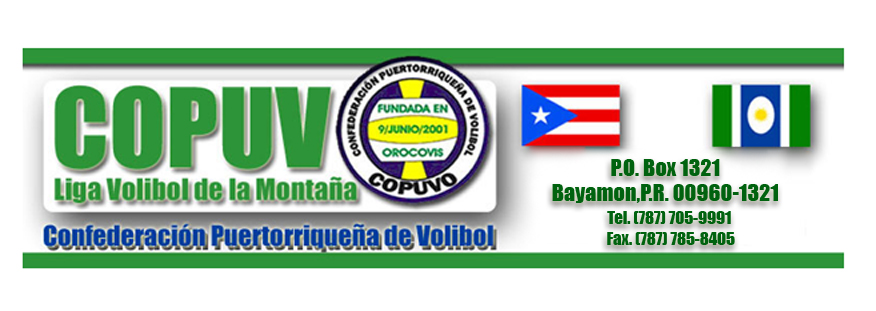 Municipio a Representar: _____________________________________Nombre Solicitante:  _____________________________________________________________________(Letra de molde)Dirección Postal:  ________________________________________________________________________Dirección Física: ________________________________________________________________________		      ________________________________________________________________________Teléfono: _______________________________  Celular: _______________________________Correo electrónico: ______________________________________¿Ha pertenecido a alguna liga? Si ____   No ____ Si su contestación fue SI favor indicar nombre y contacto de referencia: ______________________________________________________________________________________¿Es usted mayor de 18 años? Si ___  No___¿Ha sido convicto por algún delito?  Si ___  No___  ¿Cuál? __________________________________________________________						________________________     Firma solicitante							                  Fecha